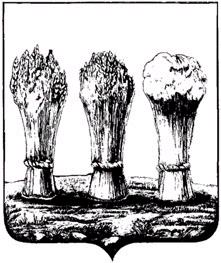 Администрация города ПензыП О С Т А Н О В Л Е Н И Еот_______________№______О внесении изменений в постановление администрации города Пензы от 01.09.2015 №1402 «Об утверждении административного Регламента исполнения муниципальной функции по осуществлению муниципального земельного контроля в границах городского округа «город Пенза»В соответствии с Федеральным законом от 06.10.2003 №131-ФЗ «Об общих принципах организации местного самоуправления в Российской Федерации», Федеральным законом от 26.12.2008 №294-ФЗ «О защите прав юридических лиц и индивидуальных предпринимателей при осуществлении государственного контроля (надзора) и муниципального контроля», постановлением Правительства Пензенской области от 13.03.2015 № 132-пП «О Порядке осуществления муниципального земельного контроля на территории Пензенской области», руководствуясь решением Пензенской городской Думы от 29.05.2015 № 183-9/6 «Об утверждении Положения «Об осуществлении муниципального земельного контроля в границах городского округа «город Пенза», постановлением администрации города Пензы от 30.06.2011 №766 «Об утверждении Порядка разработки и утверждения административных регламентов исполнения муниципальных функций и административных регламентов предоставления муниципальных услуг органами местного самоуправления города Пензы», а так же на основании, ст. 33 Устава города Пензы Администрация города Пензы постановляет:1. Внести изменения в постановление администрации города Пензы от 01.09.2015 №1402 «Об утверждении административного Регламента исполнения муниципальной функции по осуществлению муниципального земельного контроля в границах городского округа «город Пенза»:1.1. В п.4 постановления слова «, Управление подготовки документов по земельным вопросам администрации города Пензы» исключить.2. Внести в приложение к постановлению администрации города Пензы 01.09.2015 №1402 «Об утверждении административного Регламента исполнения муниципальной функции по осуществлению муниципального земельного контроля в границах городского округа «город Пенза» следующие изменения:2.1. В пункте 2 Раздела I слова «структурным подразделением администрации города Пензы - Управлением подготовки документов по земельным вопросам» заменить на слова «администрацией города Пензы»;2.2. Пункт 2 Раздела I после абзаца первого дополнить текстом следующего содержания:«Структурным подразделением администрации города Пензы, непосредственно исполняющим муниципальную функцию, является  отдел муниципального земельного контроля администрации города Пензы (далее - орган муниципального земельного контроля).»;2.3. Абзац 4 подпункта 1) пункта 6 Раздела I дополнить предложением следующего содержания: «Указанные документы могут быть направлены в форме электронных документов (пакета электронных документов), подписанных усиленной квалифицированной электронной подписью проверяемого лица.»;2.4. В абзаце 2 Главы 1 Раздела II слова «026б» заменить на слова «432»;2.5. Абзац 5 Раздела III после слов «законодательством Российской Федерации» дополнить словами «, законодательством Пензенской области»;2.6. В пункте 8 Главы 2 Раздела III слова «орган государственного контроля (надзора),» исключить;2.7. Пункт 6 Главы 3 Раздела III дополнить текстом следующего содержания:«Указанные в запросе документы представляются в виде копий, заверенных печатью (при ее наличии) и соответственно подписью индивидуального предпринимателя, его уполномоченного представителя, руководителя, иного должностного лица юридического лица, либо в форме электронных документов, подписанных усиленной квалифицированной электронной подписью, в порядке, определяемом Правительством Российской Федерации»;2.8. В пункте 4 Главы 5 Раздела III слова «земельного законодательства» заменить на слова «их имущественных прав или информацию о нарушениях требований законодательства Российской Федерации, законодательства Пензенской области, за нарушение которых законодательством Российской Федерации, законодательством Пензенской области предусмотрена административная и иная ответственность»;2.9. В подпункте 5 Главы 5 Раздела III слова «курирующего заместителя главы администрации города Пензы» заменить на слова «заместителя главы администрации по земельным и градостроительным вопросам»; 2.10. В подпункте 5 Главы 5 Раздела III слова «6) подписи лиц, уполномоченных на проведение планового (рейдового) осмотра» исключить;2.11. В пункте 9 Главы 5 Раздела III слова «части 2» заменить на слова «главы 2»;2.12.  Подпункт 6 Главы 7 Раздела III дополнить текстом следующего содержания:«При наличии согласия проверяемого лица на осуществление взаимодействия в электронной форме в рамках муниципального контроля акт проверки может быть направлен в форме электронного документа, подписанного усиленной квалифицированной электронной подписью лица, составившего данный акт, проверяемому лицу. При этом акт, направленный в форме электронного документа, подписанного усиленной квалифицированной электронной подписью лица, составившего данный акт, проверяемому лицу способом, обеспечивающим подтверждение получения указанного документа, считается полученным проверяемым лицом.»;2.13. В подпункте 7 Главы 7 Раздела III слова «, которое приобщается к экземпляру акта проверки, хранящемуся в деле органа муниципального контроля» заменить словами «и (или) в форме электронного документа, подписанного усиленной квалифицированной электронной подписью лица, составившего данный акт (при условии согласия проверяемого лица на осуществление взаимодействия в электронной форме в рамках муниципального контроля), способом, обеспечивающим подтверждение получения указанного документа. При этом уведомление о вручении и (или) иное подтверждение получения указанного документа приобщаются» дополнить предложением следующего содержания «При этом уведомление о вручении и (или) иное подтверждение получения указанного документа приобщаются к экземпляру акта проверки, хранящемуся в деле органа или органа муниципального контроля.»;2.14. Пункт 5 Главы 7 Раздела III считать пунктом 3;2.15. Пункт 6 Главы 7 Раздела III считать пунктом 4;2.16. Пункт 7 Главы 7 Раздела III считать пунктом 5;2.17. Пункт 8 Главы 7 Раздела III считать пунктом 6;2.18. Пункт 9 Главы 7 Раздела III считать пунктом 7;2.19. Пункт 10 Главы 7 Раздела III считать пунктом 8;2.20. В абзаце 3 пункта 1 Главы 8 Раздела III слова «глава администрации города Пензы или его заместители» заменить на слова «Лица, уполномоченные на осуществление муниципального земельного контроля»;2.21. В абзаце 8 пункта 1 Главы 8 Раздела III слова «Российской Федерации» исключить;2.22. В абзаце 8 пункта 1 Главы 8 Раздела III после слов «нарушений,» дополнить словом «предусмотренных»; 2.23. В абзаце 8 пункта 1 Главы 8 Раздела III слова «по форме согласно приложению № 5 к настоящему Регламенту» исключить;2.24. В пункте 2 Раздела IV слова «курирующим заместителем руководителя органа муниципального земельного контроля» заменить на слова «заместителем главы администрации по земельным и градостроительным вопросам администрации города Пензы»;2.25. В пункте 3 Раздела IV слова «Курирующий заместитель руководителя органа муниципального земельного контроля» заменить на слова «Заместитель главы администрации по земельным и градостроительным вопросам администрации города Пензы»;2.26. В приложении №1 к административному регламенту слова «Управление подготовки документов по земельным вопросам:» исключить;2.27. В приложении №1 к административному регламенту после слов «сектор по контролю за прохождением документов» добавить слова «администрации города Пензы»;2.28. Приложение №5 к административному регламенту исключить;2.29. Приложение №2 к административному регламенту изложить в следующей редакции:                                                                                       «Приложение № 2                                                             к административному регламенту                        ПЛАНОВОЕ (РЕЙДОВОЕ) ЗАДАНИЕ                 на проведение планового (рейдового) осмотра«___» __________ 20__ г.                               №___________________    В соответствии со ст.  13.2  Федерального  закона  от 26 декабря 2008 года №  294-ФЗ  «О защите прав юридических лиц и индивидуальных предпринимателей при  осуществлении  государственного  контроля  (надзора)  и муниципального контроля»  и  на основании____________________________________                                       (указать основание для подготовки Задания)    1. Провести плановый (рейдовый) осмотр:__________________________________________________________________________________________________________________________________________________________(адрес земельного участка, кадастровый номер (при наличии))    2.  Назначить  лицом(ами),  уполномоченным(ми)  на  проведение планового(рейдового) осмотра___________________________________________________________________________(фамилия, имя, отчество, должность должностного лица(иц), уполномоченного(ых) на проведение осмотра)    3.  В случае необходимости привлечь к проведению мероприятия следующихлиц (по согласованию):___________________________________________________________________________(фамилия, имя, отчество, должности привлекаемых к проведению осмотра, специалистов, экспертов, представителей экспертных  организаций, государственных органов, органов местного самоуправления)    4.  Установить, что настоящий плановый (рейдовый) осмотр, проводится с целью выявления и пресечения нарушений  требований  законодательства, за нарушение которых действующим законодательством предусмотрена административная и иная ответственность.   5. Плановый (рейдовый) осмотр провести в период с«___» ______________ 20__ г. по «___» ______________ 20__ г. включительно.»;2.30. Приложение №4 к административному регламенту изложить в следующей редакции:                                                                                       «Приложение № 4                                                             к административному регламенту                            ГЕРБ ГОРОДА ПЕНЗЫ                       Администрация города Пензы                     Муниципальный земельный контроль                               ПРЕДПИСАНИЕ              ОБ УСТРАНЕНИИ ВЫЯВЛЕННОГО НАРУШЕНИЯ ТРЕБОВАНИЙ                         ЗЕМЕЛЬНОГО ЗАКОНОДАТЕЛЬСТВА №________________________                         «___» _________ 20 ___ г.                                                      (дата составления)    В период  с ___________ по ____________ лицом, уполномоченным на осуществление муниципального земельного контроля ______________________________________ на основании _________________________          (должность, Ф.И.О.)                                          (реквизиты приказа)проведена   плановая  (внеплановая) документарная   (выездная)   проверка   соблюдения   требований  законодательства Российской Федерации, законодательства Пензенской области___________________________________________________________________________(наименование органа государственной власти, органа местного самоуправления, юридического лица, индивидуального предпринимателя, законного представителя или фамилия, инициалы гражданина, его законного представителя)в результате которой выявлено нарушение___________________________________________________________________________(наименование органа государственной власти, органа местного  самоуправления, юридического лица, индивидуального предпринимателя, законного представителя или фамилия, инициалы гражданина,  его законного представителя в творительном падеже)    требований законодательства,  выразившееся  в __________________________                                                                    (указать нарушение) земельного участка по адресу: _____________________________________________    Руководствуясь ст. 72  Земельного  кодекса  Российской Федерации, Административным регламентом исполнения муниципальной функции по осуществлению муниципального земельного контроля в границах городского округа «город Пенза», утвержденным  Постановлением  администрации города Пензы от 01.09.2015 №1402,ПРЕДПИСЫВАЮ:___________________________________________________________________________(наименование органа государственной власти, органа местного самоуправления, юридического лица, индивидуального предпринимателя, законного представителя или фамилия, инициалы гражданина, его законного представителя)устранить указанное нарушение в установленном законодательством  Российской Федерации порядке в срок до __________________.    Для  решения  вопроса о продлении срока устранения нарушения требований земельного  законодательства  Российской  Федерации, законодательства Пензенской области  лицо,  которому выдано предписание,  вправе  представить лицу, вынесшему предписание___________________________________________________________________________                                 (должность, Ф.И.О.)по адресу: ________________________________________________________________                                                (адрес)    - ходатайство о продлении срока устранения нарушения;    - документы,   справки   и иные   материалы,   подтверждающие  принятиенеобходимых мер для устранения нарушения.    В соответствии  с частью  1 статьи 19.5 Кодекса Российской Федерации обадминистративных  правонарушениях  за  невыполнение  в  установленный  срокзаконного  предписания  должностного  лица,  осуществляющего  муниципальныйконтроль,  об  устранении  нарушений  законодательства установлена административная ответственность.Должность, Ф.И.О., лица, уполномоченного на осуществление муниципального земельного контроля                                    ____________________                                                             (подпись)С предписанием ознакомлен(а), копию предписания получил(а):___________________________________________________________________________(фамилия, имя, отчество (последнее - при наличии),  должность руководителя,иного  должностного лица   или уполномоченного  представителя  юридическоголица,  индивидуального предпринимателя, его уполномоченного  представителя,физического лица)«___» _________ 20 ___ г.                                  ________________                                                              (подпись)Предписание направлено заказным письмом с уведомлением о вручении почтового отправления:«___» _________ 20 ___ г.Пометка об отказеознакомления с предписанием: ______________________________________________                              (подпись лица, уполномоченного на проведение                                                      муниципального земельного контроля)      » ;3. Опубликовать настоящее постановление в средствах массовой информации, определенном для официального опубликования муниципальных правовых актов администрации города Пензы,  и разместить на официальном сайте администрации города Пензы в информационно-телекоммуникационной сети «Интернет».4. Контроль за выполнением настоящего постановления возложить на заместителя главы администрации города Пензы по земельным и градостроительным вопросам.И.о. главы администрации города                                                С.В. Волков